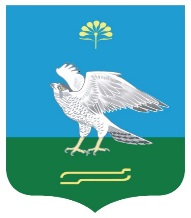 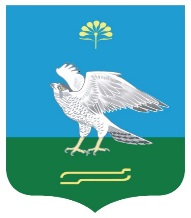 О работе по сбору налогов и ликвидации задолженности по налогам в сельском поселении Зильдяровский сельсовет муниципального района Миякинский район 	Заслушав и обсудив информацию специалиста II категории администрации  сельского поселения  Шаякберовой Г.М. «О работе по сбору налогов и ликвидации задолженности по налогам в сельском поселении Зильдяровский сельсовет муниципального района Миякинский район Республики Башкортостан»	Совет сельского поселения Зильдяровский сельсовет муниципального района Миякинский район Республики Башкортостан решил:	1.Информацию специалиста II категории администрации  сельского поселения  Шаякберовой Г.М.  принять к сведению.	2.Специалисту II категории администрации сельского поселения  Шаякберовой Г.М.           - провести анализ поступления основных видов доходов в бюджет сельского поселения;            - осуществить контроль за ходом мобилизации основных видов доходов в бюджет по срокам уплаты и подготовить предложения, направленных на увеличение поступлений в бюджет.	- провести информационно-консультационную работу по оформлению прав собственности на земельные участки и имущество физическими лицами.         - ускорить введение сведений в программу ФИАС.         - усилить ликвидацию задолженностей по налогам в сельском поселении.              3.Настоящее решение обнародовать на информационном стенде в здании  администрации сельского поселения Зильдяровский сельсовет муниципального района Миякинский район Республики Башкортостан              4.Контроль исполнения настоящего решения возложить на постоянную    комиссию Совета по бюджету, налогам и вопросам муниципальной собственности.Глава сельского поселения                                                             З.З. Идрисовс. Зильдярово12.11.2018г. № 139